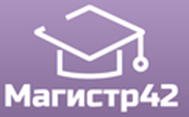 Всероссийский проект конкурсовметодических разработок  уроков и внеклассных мероприятийдля педагогов и обучающихся.«Подарок на 8 марта»Публикуются списки победителей и призеров конкурса.Остальные участники получат дипломы лауреатов / сертификаты за участие.Рассылка наградных документов (до 30 апреля 2018 года).Приказ № 38 от 09.04.2018г.№ п/пФИОРЕГИОН1Апполинарьева Елена Валерьевна, Бутакова Анна ИльиничнаИркутская область2Жабина Анна Викторовна, Бутакова Анна ИльиничнаИркутская область3Гадаборшева Залина Рустемовна / Абазова Эльмира НадировнаКБР4Шогенова Элина Рустамовна / Абазова Эльмира НадировнаКБР5Нагоева Русалина Раульевна / Абазова Эльмира НадировнаКБР6Гатажокова Сабрина Хамидбиевна/ Абазова Эльмира НадировнаКБР7Кунашева Мадина Асланбековна / Абазова Эльмира НадировнаКБР8Митрохина Вика / Яковлева Татьяна АлександровнаКемеровская область9Якимук Данил / Пенкина Наталья МихайловнаКемеровская область10Пальшина Дарья / Осипова Светлана БорисовнаКемеровская область11Трусов Ростислав / Черданцева Ольга АнатольевнаКемеровская область12Трусов Ростислав / Пенкина Наталья МихайловнаКемеровская область13Хаертдинова Вика / Малявко Елена ГеннадьевнаКемеровская область14Бакин Дмитрий / Гундарева Марина ВикторовнаКемеровская область15Егарев Владимир / Криворучко Наталья НиколаевнаРеспублика Коми16Турчков Глеб / Сиратюкова Елена ВладимировнаГ. Москва17Васильева Надежда ВладимировнаНижегородская область18Евтина Ксения / Теричева Наталья ФедоровнаНижегородская область19Копосова Алиса Владимировна , Передумова Светлана ВладимировнаТомская область20Кадралиева Индира МирсатовнаТюменская область21Баденко Светлана ВикторовнаЧелябинская область